St. John Evangelical Lutheran Church				Sunday, June 4, 2023229 South Broad Street						 The Holy TrinityJersey Shore, PA 17740 					    1st Sunday after Pentecost				  	 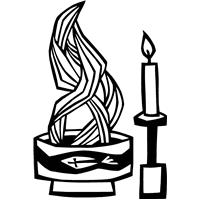 “This morning we are led in worship by Mrs. Donna Batschlet an Authorized Lay Worship Leader of the Upper Susquehanna Synod. Authorized Lay Worship Leaders have received extensive training so as to provide worship leadership and preaching, and also have been authorized by the bishop of the synod to preside at the Eucharist in specific situations.The Evangelical Lutheran Church in America (ELCA) is committed to ordained ministry as the primary means for filling the needs of this church for Word and Sacrament, but at this place in the church’s pilgrimage, the church’s inability to provide all congregations with full-time ordained pastoral ministry presents a challenge. On any given Sunday, congregations have needs that cannot be met by available ordained ministers. Therefore, because it is the bishop’s responsibility to meet the Word and Sacrament needs of the congregations in this Synod, synodic ally authorized lay worship leaders are trained to meet this need. On behalf of the whole church, Bishop Collins is deeply gratified by the ministry of these servants of the Gospel.”INTRODUCTON Though the word trinity is not found in the scriptures, today’s second reading includes the apostolic greeting that begins the liturgy: The grace of our Lord Jesus Christ, the love of God, and the communion of the Holy Spirit be with you all. In the gospel Jesus sends his disciples forth to baptize in the name of the Father, and the Son, and the Holy Spirit. More than a doctrine, the Trinity expresses the heart of our faith: we have experienced the God of creation made known in Jesus Christ and with us always through the Holy Spirit. We celebrate the mystery of the Holy Trinity in word and sacrament, as we profess the creed, and as we are sent into the world to bear witness to our faith.PreludeGathering Song  Holy, Holy, Holy  413  Greeting P: The grace of our Lord Jesus Christ, the love of God,and the communion of the Holy Spirit be with you all.C: And also, with you.CONFESSION AND FORGIVENESSBlessed be the holy Trinity,☩ one God,who greets us in this and every season,whose word never fails,whose promise is sure.   Amen.Let us confess our sin in the presence of Godand of our neighbors.Merciful God,we confess that we have sinned.We have hurt our community.We have squandered your blessings.We have hoarded your bounty.In the name of Jesus,forgive us and grant us your mercy.	Silence is kept for reflection.Righteous God,we confess that we have sinned.We have failed to be honest.We have lacked the courage to speak.We have spoken falsely.In the name of Jesus,forgive us and grant us your mercy.	Silence is kept for reflection.God is a cup of cold water when we thirst.God offers boundless grace when we fail.Claim the gift of God’s mercy:you are freed and forgivenin the name of ☩ Jesus Christ. Amen.Hymn of PRAISE:   Come Join the Dance of Trinity  412Prayer of the Day Almighty Creator and ever-living God: we worship your glory, eternal Three-in-One, and we praise your power, majestic One-in-Three. Keep us steadfast in this faith, defend us in all adversity, and bring us at last into your presence, where you live in endless joy and love, Father, Son, and Holy Spirit, one God, now and forever.Amen.	The assembly is seated.WordGod speaks to us in scripture reading, preaching, and song.	L: A reading from Genesis.First Reading: Genesis 1:1--2:4aAt the beginning of time, God the Creator, God the powerful Word, and God the life-giving Spirit form the earth and all its inhabitants. God sees that all this created work is good and then rests on the seventh day.1In the beginning when God created the heavens and the earth, 2the earth was a formless void and darkness covered the face of the deep, while a wind from God swept over the face of the waters. 3Then God said, “Let there be light”; and there was light. 4And God saw that the light was good; and God separated the light from the darkness. 5God called the light Day, and the darkness he called Night. And there was evening and there was morning, the first day.
 6And God said, “Let there be a dome in the midst of the waters, and let it separate the waters from the waters.” 7So God made the dome and separated the waters that were under the dome from the waters that were above the dome. And it was so. 8God called the dome Sky. And there was evening and there was morning, the second day.
 9And God said, “Let the waters under the sky be gathered together into one place, and let the dry land appear.” And it was so. 10God called the dry land Earth, and the waters that were gathered together he called Seas. And God saw that it was good. 11Then God said, “Let the earth put forth vegetation: plants yielding seed, and fruit trees of every kind on earth that bear fruit with the seed in it.” And it was so. 12The earth brought forth vegetation: plants yielding seed of every kind, and trees of every kind bearing fruit with the seed in it. And God saw that it was good. 13And there was evening and there was morning, the third day.
 14And God said, “Let there be lights in the dome of the sky to separate the day from the night; and let them be for signs and for seasons and for days and years, 15and let them be lights in the dome of the sky to give light upon the earth.” And it was so. 16God made the two great lights—the greater light to rule the day and the lesser light to rule the night—and the stars. 17God set them in the dome of the sky to give light upon the earth, 18to rule over the day and over the night, and to separate the light from the darkness. And God saw that it was good. 19And there was evening and there was morning, the fourth day.
 20And God said, “Let the waters bring forth swarms of living creatures, and let birds fly above the earth across the dome of the sky.” 21So God created the great sea monsters and every living creature that moves, of every kind, with which the waters swarm, and every winged bird of every kind. And God saw that it was good. 22God blessed them, saying, “Be fruitful and multiply and fill the waters in the seas, and let birds multiply on the earth.” 23And there was evening and there was morning, the fifth day.
 24And God said, “Let the earth bring forth living creatures of every kind: cattle and creeping things and wild animals of the earth of every kind.” And it was so. 25God made the wild animals of the earth of every kind, and the cattle of every kind, and everything that creeps upon the ground of every kind. And God saw that it was good.
 26Then God said, “Let us make humankind in our image, according to our likeness; and let them have dominion over the fish of the sea, and over the birds of the air, and over the cattle, and over all the wild animals of the earth, and over every creeping thing that creeps upon the earth.”
 27So God created humankind in his image,
  in the image of God he created them;
  male and female he created them.
28God blessed them, and God said to them, “Be fruitful and multiply, and fill the earth and subdue it; and have dominion over the fish of the sea and over the birds of the air and over every living thing that moves upon the earth.” 29God said, “See, I have given you every plant yielding seed that is upon the face of all the earth, and every tree with seed in its fruit; you shall have them for food. 30And to every beast of the earth, and to every bird of the air, and to everything that creeps on the earth, everything that has the breath of life, I have given every green plant for food.” And it was so. 31God saw everything that he had made, and indeed, it was very good. And there was evening and there was morning, the sixth day.
 2:1Thus the heavens and the earth were finished, and all their multitude. 2And on the seventh day God finished the work that he had done, and he rested on the seventh day from all the work that he had done. 3So God blessed the seventh day and hallowed it, because on it God rested from all the work that he had done in creation.
 4aThese are the generations of the heavens and the earth when they were created.L: The word of the Lord.C: Thanks be to God.	L  Let us read the Psalm responsively by versePsalm: Psalm 8 1O Lord our Lord,
  how majestic is your name in all the earth!—
 2you whose glory is chanted above the heavens out of the mouths of infants and children;
  you have set up a fortress against your enemies, to silence the foe and avenger.
 3When I consider your heavens, the work of your fingers,
  the moon and the stars you have set in their courses,
 4what are mere mortals that you should be mindful of them,
  human beings that you should care for them? 
 5Yet you have made them little less than divine;
  with glory and honor you crown them.
 6You have made them rule over the works of your hands;
  you have put all things under their feet:
 7all flocks and cattle,
  even the wild beasts of the field,
 8the birds of the air, the fish of the sea,
  and whatever passes along the paths of the sea.
 9O Lord our Lord,
  how majestic is your name in all the earth! 	L: A reading from Second Corinthians
Second Reading: 2 Corinthians 13:11-13Paul closes a challenging letter to the Corinthians with an appeal to Christian fellowship grounded in the triune harmony of Christ’s grace, God’s love, and the Spirit’s partnership.[Paul writes:] 11Finally, brothers and sisters, farewell. Put things in order, listen to my appeal, agree with one another, live in peace; and the God of love and peace will be with you. 12Greet one another with a holy kiss. All the saints greet you.
 13The grace of the Lord Jesus Christ, the love of God, and the communion of the Holy Spirit be with all of you.L: The word of the Lord.C: Thanks be to God.	The assembly stands. Gospel Acclamation p.142P: The holy gospel according to St. John.C: Glory to you, O Lord.Gospel: Matthew 28:16-20After his resurrection, Jesus summons his remaining disciples and commissions them to baptize and teach all nations in the name of the Father, Son, and Holy Spirit.16Now the eleven disciples went to Galilee, to the mountain to which Jesus had directed them. 17When they saw him, they worshiped him; but some doubted. 18And Jesus came and said to them, “All authority in heaven and on earth has been given to me. 19Go therefore and make disciples of all nations, baptizing them in the name of the Father and of the Son and of the Holy Spirit, 20and teaching them to obey everything that I have commanded you. And remember, I am with you always, to the end of the age.”Sermon   	The assembly will stand. HYMN OF THE DAY  God, Whose Almighty Word  673Apostles Creed ( p. 105 at the beginning of the hymnal)Prayers of Intercession A:  Trusting in God’s abundant mercy, let us offer our prayers for a world in need.A brief silence.Holy three, holy one, you call the church to make disciples of all nations. Encourage bishops, pastors, and deacons in their proclamation of the gospel and direct all the baptized into lives of humble service. God, in your mercy,C:  hear our prayer.A:  Holy three, holy one, you spoke creation into being and called it good. Protect lands and waters threatened by human misuse and sustain living creatures of every kind: wild animals, birds, fish, and every creeping thing. God, in your mercy,C:  hear our prayer.A:  Holy three, holy one, you have given humankind authority over the earth. Raise up leaders who listen earnestly, speak honestly, and govern thoughtfully. Heal divisions between nations, that we might agree with one another and live in peace. God, in your mercy,C:  hear our prayer.A:  Holy three, holy one, you promise to be with us always, to the end of the age. Surround those most in need of your healing presence: any who are lonely, all who are grieving, and those who are sick (especially). God, in your mercy,C:  hear our prayer.A:  Holy three, holy one, you set the earth on its axis, and we experience the seasons. Strengthen those enduring challenges this summer: those who suffer in the heat, parents overwhelmed by childcare responsibilities, and children experiencing food insecurity outside of school. God, in your mercy,C:  hear our prayer.A:  God of reconciliation, your church stands divided and the path to unity seems unclear. Grant wisdom and compassion to all those working with the Lutheran World Federation, that by their work the fractured church might come together in friendship and peace.   God in your mercy,C: Hear our prayer.	Here other intercessions may be offered.A:  Holy three, holy one, you give rest when our work is done. We give thanks for (name/s and) all the saints who now rest in you, confident in the promise of resurrection life in the age to come. God, in your mercy,C:  hear our prayer.P:  Receive our prayers and answer us, O God, in the name of Jesus Christ.C:  Amen.The assembly is seated.  OFFERTORY Create in me a clean heart, O God, and renew a right spirit with me.Cast me not away from your presence and take not your Holy Spirit from me.Restore to me the joy of your salvation, and uphold me with your free Spirit.Offering PrayerA:  God of field and forest, sea and sky,you are the giver of all good things.Sustain us with these gifts of your creation,and multiply your graciousness in us,that the world may be fed with your love,through Jesus Christ, our Savior and Lord.   Amen.gREAT THANKSGIVING  p.144  (in the beginning of the hymnal)	Dialogue	Preface by the Pastor    Holy Holy HolyThanksgiving at the Table	Words of InstitutionBlessed are you, O God, creator of heaven and earth. You rescued your covenant people, led them on all their journeys, and taught them by the prophets.You so loved the world that you gave your only Son, so that everyone who believes in him may not perish but may have eternal lifeIn the night in which he was betrayed,our Lord Jesus took bread, and gave thanks;broke it, and gave it to his disciples, saying:Take and eat; this is my body, given for you.Do this for the remembrance of me.Again, after supper, he took the cup, gave thanks,and gave it for all to drink, saying:This cup is the new covenant in my blood,shed for you and for all people for the forgiveness of sin.Do this for the remembrance of me.As often as we eat this bread and drink this cup,we proclaim the Lord’s death until he comes:Christ has died.Christ is risen.Christ will come again.Pour out your Holy Spirit in this meal, and make us one in this community of faith and with your people throughout the world. Glory and praise to you, O God,Author of life, Word made flesh,Power of the Most High, now and forever.     Amen.The Lord's Prayer p. 145Invitation to CommunionP: All people are called to Christ’s table.Come, eat what is good.	The assembly is seated.  CommunionWhen giving the bread and cup, the communion ministers sayThe body of Christ, given for you.The blood of Christ, shed for you.and each person may respond    Amen.Song after Communion     Jesus, Remember Me Jesus, remember me when you come into your kingdom.
Jesus, remember me when you come into your kingdom.	The assembly stands.Prayer after CommunionA:  We thank you, generous God,for the refreshment we have received at your banquet table.Send us now to spread your generosity into all the world,through the one who is our dearest treasure,Jesus Christ, our Savior and Lord.    Amen.Blessing P:  The God who calls across the cosmos and speaks in the smallest seed☩ bless, keep, and sustain you now and to the end of the age.  Amen.Sending Song:  Holy God, We Praise Your Name  414DismissalP:   Go in peace. Share the harvest.C:  Thanks be to God.AnnouncementsWe welcome our visitors and ask that you sign a Visitor Attendance and Holy Communion Card that is located in the pew rack. We ask that cards be returned via the offering plate during the receiving of the offering. We practice “open Communion” here at St. John meaning that all who believe in the “real presence” of Christ are welcomed to receive the Sacrament of Holy Communion. We offer two choices for Holy Communion, wine or grape juice. Those worshipers desiring grape juice are asked at the communion rail to place their right hand over their heart after receiving “The Body of Christ.”Remember in prayer: Rowan Aldridge, Jim Allen, Carolyn Arthur, Christine and Dave Barner, Agnes Cryder, Don & Helen Delaney, Joanne Fisher, Barb Hoffman, Mick Miller, Cora Pelletier, Shane Snyder, and all of our shut-ins.We also remember in prayer Family Promise; Presiding Bishop Elizabeth Eaton – ELCA; Bishop Craig A. Miller - USS; for our Companion Synods in Liberia and Ansbach-Wurzburg, Germany; and we pray for peace in Ukraine and an end to war; those effected by the tornadoes and flooding and snow.We pray for the safety of our military troops around the world including Mark Baier, Isaac Boring, Jade Cordrey, Ben Cramer, Trevor and Nehemiah Eberhart, Patrick Hamlin, Paul Laidacker, Kenny Leitch, Steven Moore, Maddison Myers, Tyler O’Neal, Adam Shaffer, Richie Speicher, Aaron Stabley, Paul St. James, Kevin Titus, and Jenna White. We also lift up in prayer their families who strive to keep a normalcy in the family and continue on often with added stress.Special thanks to this  weeks’ helpers: Lector –Kathy Brundick;  Assisting Ministers—Ron Brundick and Deb Heydrich;  Head Usher –Brayden Wehler; Teller –Bob Wehler; Bulletin Sponsor – C Breon.Next week’s helpers: Lector – Karen Aucker; Assisting—Bill Ely and Ken Dougherty; Head Usher--Brayden Wehler; Teller –Bob Wehler; Bulletin Sponsor—C. Breon: Flowers –the Snyders.The flowers are in loving memory of loved ones by Mike and Ruth AldridgeThe Sanctuary Candle in June is in memory of our son and brother Rick by Bob. JeanAnn, and Shane SnyderThe Lutheran Church Women’s Prayer Chain is a vital ministry of St. John Lutheran.  Anyone in need of prayers is asked to contact any of the following persons:  Gloria Ely – 570-873-3597       Joyce Braucht - 570-398-2852You’re all invited – Food – Fun – and FellowshipWe will be honoring all Fathers & Sons with a picnic lunch and Sundae Bar (ice cream provided by Phil-it Up) on Sunday June 25th following the service. EVERYTHING WILL BE PROVIDED SO PLEASE STAY AND ENJOY!This bulletin and more can be found on church site  www.stjl.orgPaster and Mrs. Aucker will be away vacationing June 1-8.  Pastor Shumway will be covering for him.CalendarSunday, June 4, 2023	The Holy Trinity; 1st Sunday after Pentecost				9:30 a.m.	Worship ServiceThursday, June 8, 2023   	 4:00 p.m. 	pack boxesFriday, June 9, 2023		9:00 a.m. – 1:00 p.m.  Food DistributionSunday, June 11, 2023		2nd Sunday after Pentecost					9:30 a.m. 	Worship Service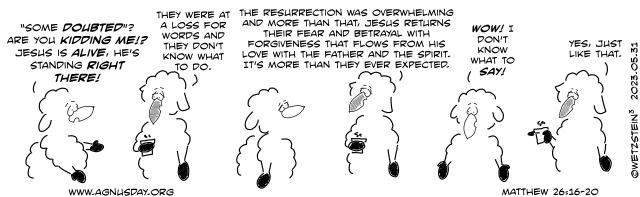 